اسم فعالية : ردود افعالالأهداف: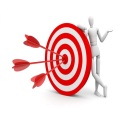 زيادة الوعي لردود افعالنا اتجاه سلوك عنيففهم مقولة " العنف يكلف غاليا"اخذ المسؤولية في اختيار السلوك المناسبالفئة المستهدَفة: مركزين/ات مرشدين بالغين.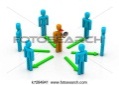 المدة الزمنية: 90 دقيقة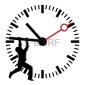 المواد اللازمة: مستلزمات قرطاسية, ادوات مساعدة, ملحق.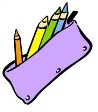 سير الفعالية: 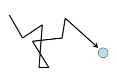 يقوم الموجه بشرح عن الفعالية والتي سوف نتطرق من خلالها لردود افعال المشتركين على الصعيد الشخصي والجماعي, من سلوكيات الاخرين اتجاهنا.المرحلة الاولى: يوزع الموجه ملحق ردود افعال شخصية على كل مشترك في المجموعة, الاستمارة تمثل حالات مختلفة نوجهها في حياتنا اليومية, كل فرد منا يتصرف بصورة مختلفة لنفس الحالة.في الاستمارة وصف لأربعة ردود افعال ممكنة في هذه الحالات, على كل فرد ان يضع علامة في المكان الذي يراه مناسبا لتصرفه ردا على هذا الفعل.المرحلة الثانية:  من هنا يبدأ الموجه بعصف ذهني للمشتركين داخل المجموعة من خلال طرح اسئلة التي يمكنها ان تولد نقاشا ومشاركة اراء المشتركين, بحيث انه يمكن ان نكتشف وجود اراء وردود افعال متطرفة لبعض الاشخاص في المجموعة.وكيفية التأثير عليهم بصورة ايجابية  لتغير رد فعلهم العنيف اتجاه سلوك معين, من خلال فهمهم لقضية الربح والخسارة من كل رد فعل لسلوك معين.تلخيص: يجب التنويه اننا نواجه في حياتنا اليومية الكثير من الافعال التي يمكنها ان تقودنا الى ردود افعال عنيفة وان نتحلى بالصبر ونعي ان سلوكنا الغير عنيف هو نابع من ايماننا بأسلوب حياة امن ومتسامح.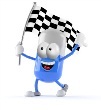 ملحق: 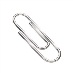 الحالة	رد الفعلاتجاهلاعبر عن موقفيارد بالكلام, أهدد, أشتم, اهيناضرباختك شتمتك امام اصدقائكاحدهم شتم امكاحدهم يستهزأ بك امام الاخريناثناء الحديث مع الاخرين احدهم يقو لك " اسكت انت لا تفهم شيئا"شخص اخذ مكانك في مقعد الدراسة عمدااصدقاءك يشاهدون فيلما بدون علمك كنت تعمل في مكان ما وفصلوك ليدخلوا شخصا اخر مكانكانتظرت الباص نص ساعة وعندما اتى دورك للصعود اقفل السائق الباب وسافردهنوا وجهك بالألوان اثناء نومك في المخيمعرقلك احدهم اثناء مرورك فوقعت ارضااحدهم حاول تجاوزك في الطابوراخوك اخذ النقود من دون علمكصديقك يستعير منك الدراجة ويحدث فيها خلل ولا يصلحهاحدهم اخذ دفترك من الحقيبة ولم يرجعه مكانه وبدون اذنكشبان يأتون لملعب الحي خاصتكم ويفرضون عليكم مشاركتهم في اللعباولاد يحطمون لافتة استعلامات لمحطة الباص القريبة من بيتكاحدهم مر من جانب بيتك وهو يجر بالقوة كلبا بخيط!!!!احدهم بلغ عنك لوالديك انك تهرب من المدرسةاحد الاصدقاء وضع لك الفلفل داخل ساندويتش في الاستراحة اتفق الاصدقاء على الاعتراف بأنك احد الطلاب الذين كسروا الشباك وأنت لم تفعل ذلك.